Name______________________________________________________English IVocabularyGood and Well Practice Good is an adjective. Well is an adverb.If you are modifying, or describing, a noun or pronoun, use good.Example: You are a good writer.If you are modifying a verb, use well.Example: You write well.DIRECTIONS:  Circle the correct word to complete each sentence below.1. How (good, well) do you know him?  
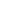 2. Samantha did a (good, well) job on her assignment. 
3. Sam did (good, well) on her assignment.  
4. Driving with your eyes open is a (good, well) idea. 
5. The idea was expressed (good, well) in the article.
6. I’ll feel better if I get a (good, well) night’s sleep.
7. Your snoring made it impossible for me to sleep (good, well).
8. I really believe that cold pizza is a (good, well) breakfast food.
9. I’m still afraid of your (good, well) trained grizzly bear.
10. How (good, well) do you run on a hot day?
